DE TRANSFORMACIÓN (34)Buscar la correspondencia enunciado – pregunta – solución, dados varios desordenados pero que se correspondan entre sí.Ordena el siguiente problema para que tenga sentido: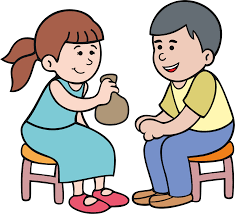 ¿Cuántos caramelos tiene ahora Brenda?pero su primo se ha comido 13.Brenda tiene un bote con 50 caramelos,Si Leticia le regala 20 caramelos más.________________________________________________________________________________________________________________________________________________________________________________________________________________________________DatosBrenda tenía _________ caramelos.Su primo se come ___________ caramelos.Leticia le regala______________Operaciones     SoluciónAhora Brenda tiene _____________ caramelos